Devoirs 2.2.3					Nom ___________________________________A. ______ I spent at least 10 minutes doing the WRITE ACTIVITY on Quizlet using this url: https://quizlet.com/_6c0972. Answer each question in French, replacing the bolded words with the correct direct or indirect pronoun(s).What was your score? ________What was one thing you learned from the activity? __________________________________________________________________________________What is one thing you need to work on?__________________________________________________________________________________B. La Pratique Ecrite: Select the correct pronoun from the options in the box below.1. Elle _____________ téléphone souvent. (Claire et Sophie)2. Toi et tes amis, vous _____________ parlez constamment. 3. Il _____________ déteste. (son frère)4. Tu _____________ fais confiance. (ton prof) 5. Mes amis et moi, mes parents _____________ respectent. 6. Est-ce que ton chien _____________ obéit ? 7. Mon père _____________ adore. (ses parents)8. Ton prof de maths ? Tu _____________ agaces en classe. C. La Traduction: Translate the following sentences.  Make sure to use the correct pronoun in the correct position.1 She doesn’t like him.			_____________________________________________________2 The teachers talk to them.		_____________________________________________________3 We write you.				_____________________________________________________4 You help her.				_____________________________________________________5 They respect us.				_____________________________________________________6 My parents bother me.		_____________________________________________________D. La Pratique Ecrite: a) First, read the following passage about Ron, Harry and Hermione’s relationship.b) Then circle the proficiency level you think it would most likely be on the chart. c) Finally, rewrite the passage, making necessary changes that would bring it to the next higher proficiency level. 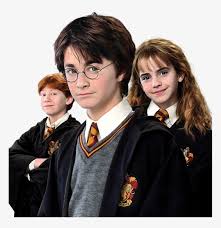 Harry, Ron et Hermione sont de meilleurs amis. Hermione est heureuse quand Ron et Harry sont compréhensifs. Ron est heureux quand il mange des grenouilles au chocolat. Harry est heureux quand ses amis sont loyaux. In Class Reflection:NLNovice LowNMNovice MidNHNovice HighILIntermediate LowIMIntermediate MidIHIntermediate Highwordsmemorized phrases, simple sentencessome sentences, elaborates a littlestrings of sentences, more elaborationconnected sentences, better quality and quantity, questionswell-connected sentences, almost paragraphs, questionsStandard1Below Level(I don’t get it YET)2Nearing Level(I’m still working on it)3At Level(I’ve got it!)4Above Level(I can teach someone else)MyNext Step(What will I do outside of class to improve my proficiency in this standard?)I can use direct and indirect object pronouns.I can identify proficiency levels and improve writing in French.